地域経済循環セミナー　申し込み用紙【申し込み方法】○当申込書にご記入の上、下記申込先までメールいただくか、お電話にてお申し込みください。（お電話の場合は応答できない時もございますので、申し訳ございませんがご了承ください。）※主催者ホームページにも「申込書」を添付しておりますので、そちらからダウンロードしてご提出いただいても構いません。（持続可能な地域社会総合研究所ホームページ：www.susarea.jp ）申　込　書（締め切り2/16（日）終日まで）申込先：持続可能な地域社会総合研究所（〒699-3671　島根県益田市津田町1401）　　　　メール：event-susarea@susarea.jp　　電話：0856-55-1011（平日9:00～17:00）　　　　受付担当：持続可能な地域社会総合研究所　田中※お申込みを受け付けた際には、必ず受付完了の確認メールを差し上げます。数日経っても確認メールが届かない場合は、お手数ですが上記の電話番号へお問い合わせください。【駐車場をご利用の方】　MASCOS HOTELの駐車場もご利用可能です。一般宿泊客のご利用もございますので、できるだけ乗り合わせでご参加いただけますと幸いに存じます。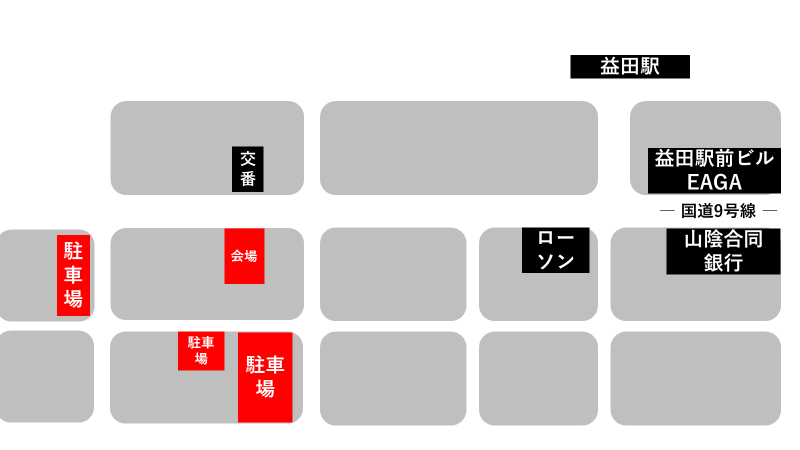 ご所属在住地益田市 ・ 津和野町 ・吉賀町 ・その他（　 　　　　　　　　　　　　　）益田市 ・ 津和野町 ・吉賀町 ・その他（　 　　　　　　　　　　　　　）益田市 ・ 津和野町 ・吉賀町 ・その他（　 　　　　　　　　　　　　　）連絡先（電話）連絡先（メール）交流会への参加希望する　　　・　　　希望しない希望する　　　・　　　希望しない希望する　　　・　　　希望しないご意見・ご質問等